Pracovní sešity AJ        5. – 9. ročník5. ročníkISBN: 978-0-19-476485-8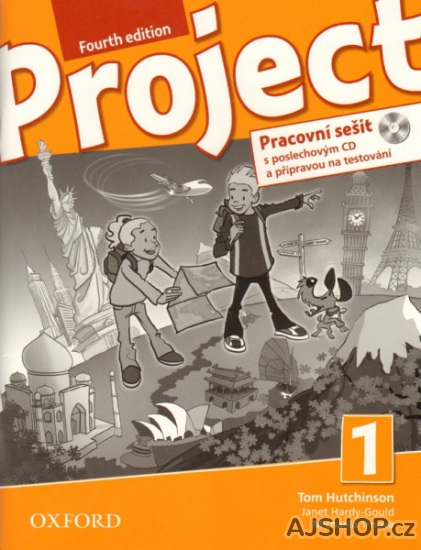 6. + 7. ročníkISBN: 978-0-19-476486-5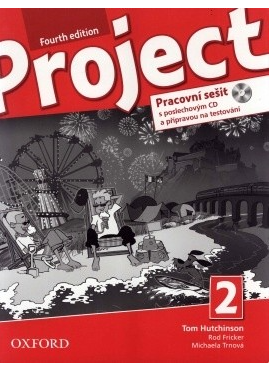 8. + 9. ročníkISBN: 9780194764872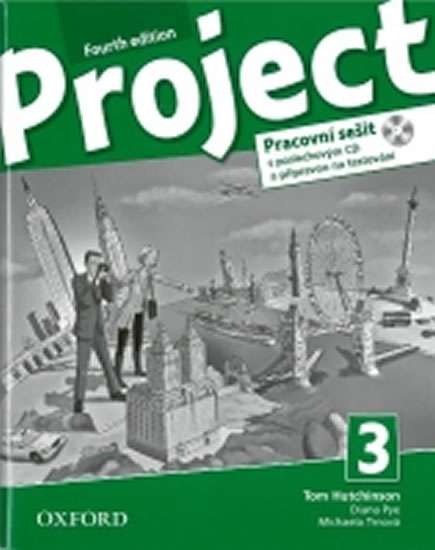 